*لطفا عكس پرسنلي خود را در اين محل قرار دهيد .مشخصات متقاضي: سوابق تحصيلي به ترتيب اخذ مدرك (از ديپلم به بالا):دوره‌هاي آموزشي، تخصصي يا كارآموزي:زبانهاي خارجي و ميزان تسلط:زمینههای کاری و اطلاعات عمومی : سوابق كاري ( به ترتيب از آخرين شغل):علاقه منديها : مشاغل مورد علاقه به ترتيب اولويت: نحوه اطلاع از درخواست همكاري شركت:مشخصات افرادي كه بتوان از طريق آنها با شما تماس حاصل نمود: اطلاعات اضافي در صورت تمايل به اظهار:آیا تجربهی تدریس دارید؟  بله      خير    توضیحات:علاقمنديهاي فردي :آيا تاكنون محكوميت كيفري داشته‌ايد؟    بله      خير   ، نوع محكوميت: آیا برنامهای برای ادامه تحصیل دارید؟    بله      خير    توضیحات: حقوق درخواستي:                               ريالزمان آمادگي جهت اشتغال به كار:اينجانب                                         صحت اطلاعات فوق را تأييد مي‌نمايم و مي‌پذيرم كه در صورت ملاحظه هرگونه خلاف در اظهارات فوق، شركت بدون پرداخت هيچگونه مزايايي به خدمت اينجانب پايان دهد.                                                                                                                        امضاء و تاريخکد فرم:  SEC-FM-001-01تاریخ: شماره: پیوست : نداردپرسشنامهی استخدامی واحد امنیت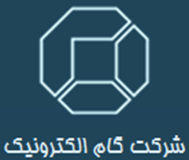  نام :                              نام خانوادگي:                              نام پدر: جنسيت:  مرد   زن     تابعيت:                                     دين: محل تولد:                       تاريخ تولد:                                  شماره ملی:                                                محل صدور: وضعيت خانوادگي:   مجرد    متاهل                               تعداد فرزندان:                                             تعداد افراد تحت تكفل: وضعيت نظام وظيفه:  معاف (علت معافيت:                  )        انجام داده (از تاريخ:            تا تاريخ               )                ساير      آدرس محل سكونت: تلفن :                                       موبايل:                                         ايميل:رديفمدركرشته و گرايش تحصيليتاريخ فارغ التحصيلينام مركز آموزشيمعدلنام دوره تخصصينام و محل مؤسسهعنوان گواهينامهتاريخ شروعتاريخ پاياننوع و میزان تسلط به زبانهای خارجینوع و میزان تسلط به زبانهای خارجیتسلطتسلطتسلطتسلطنوع و میزان تسلط به زبانهای خارجینوع و میزان تسلط به زبانهای خارجیکممتوسطخوبحرفه‌ایانگلیسیخواندنانگلیسینوشتنانگلیسیمکالمهکممتوسطخوبحرفهایخواندننوشتنمکالمهاطلاعات عمومیاطلاعات عمومیاطلاعات عمومیاطلاعات عمومیاطلاعات عمومیاطلاعات عمومیاطلاعات عمومیاطلاعات عمومیاطلاعات عمومیاطلاعات عمومیاطلاعات عمومیاطلاعات عمومیعنوانتسلطتسلطتسلطتسلطتسلطعنوانتسلطتسلطتسلطتسلطتسلطعنواننا آشناكممتوسطخوبحرفه‌ايعنواننا آشناكممتوسطخوبحرفه‌ايWindows Server Familyرمزنگاريتجهيزات و امور شبكهروش هاي حفاظت نرم افزارLinux (for Servers)سخت افزارLinux (for Client)طراحي شي‌گراامنيت اطلاعاتزبان برنامهنویسی .........................گواهينامه هاي ديجيتالزبان برنامهنویسی .........................امضاي ديجيتالزبان برنامهنویسی .........................سایر (نام ببرید):سایر (نام ببرید):سایر (نام ببرید):سایر (نام ببرید):سایر (نام ببرید):سایر (نام ببرید):سایر (نام ببرید):سایر (نام ببرید):سایر (نام ببرید):سایر (نام ببرید):سایر (نام ببرید):سایر (نام ببرید):نام موسسهعنوان شغلاز تاريخ(روز/ماه/سال)تا تاريخ(روز/ماه/سال)حقوق و مزايا(شروع و خاتمه)علت ترك خدمتشماره تماسعنوانتسلطتسلطتسلطعنوانكممتوسطزيادفعاليتهاي تحقيقاتي (R&D)تهيهی راهنماي آموزشيپروژههاي تيمي (گروهي)1-2-3-4- معرفي همكاران شركت – آقا/خانم: سايت شركت آگهي استخدام مورخه:    /   /   13   روزنامه/نشريه/سايت/گروه : مؤسسات كاريابي  - نام مؤسسه: ساير موارد : نام و نام خانوادگينسبتآدرس و تلفن